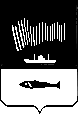 АДМИНИСТРАЦИЯ ГОРОДА МУРМАНСКАП О С Т А Н О В Л Е Н И Е 18.07.2012                                                          	  				№ 1651О внесении изменений в ведомственную целевую программу «Развитие туристской деятельности на территории города Мурманска»                   на 2012 год, утвержденную постановлением администрации города Мурманска от 26.10.2011 № 2021                  В соответствии с приказом Министерства экономического развития Мурманской области от 15.03.2012 № ОД-28 «О внесении изменений в ведомственную целевую программу «Развитие туризма в Мурманской области» на 2012-2014 годы», постановлением администрации города Мурманска от 08.09.2011 № 1624 «Об утверждении Порядка разработки, утверждения и реализации ведомственных целевых программ города Мурманска» и в целях эффективного использования средств бюджета муниципального образования  город Мурманск п о с т а н о в л я ю:Внести в ведомственную целевую программу «Развитие туристской деятельности на территории города Мурманска» на 2012 год, утвержденную постановлением администрации города Мурманска от 26.10.2011 № 2021, следующие изменения:Раздел 3 «Перечень мероприятий Программы» изложить в новой редакции согласно приложению № 1 к настоящему постановлению.Раздел 5 «Обоснование потребности в необходимых ресурсах» изложить в новой редакции согласно приложению № 2 к настоящему постановлению.2. Отделу информационно-технического обеспечения и защиты информации администрации города Мурманска (Кузьмин А.Н.) организовать размещение настоящего постановления с приложениями на официальном сайте администрации города Мурманска в сети Интернет.3. Редакции газеты «Вечерний Мурманск» (Червякова Н.Г.) опубликовать настоящее постановление с приложениями.4. Настоящее постановление вступает в силу со дня официального опубликования.5. Контроль за выполнением настоящего постановления возложить на заместителя главы администрации города Мурманска Соколова М.Ю.Временно исполняющий полномочия главы администрации города Мурманска			                                                А.Г. Лыженков		3. Перечень мероприятий Программы5. Обоснование потребности в необходимых ресурсах_______________________Приложение № 1к постановлению администрации города Мурманска от 18.07.2012 № 1651№ п/пЦель, задачи,     
программные мероприятияСрок    
выполнения (квартал, год)Объемы и источники финансирования (тыс. руб.)Объемы и источники финансирования (тыс. руб.)Показатели (индикаторы) результативности выполнения программных мероприятийПоказатели (индикаторы) результативности выполнения программных мероприятийПеречень организаций, участвующих в реализации программных мероприятий№ п/пЦель, задачи,     
программные мероприятияСрок    
выполнения (квартал, год)Всего:2012 годНаименование2012 годПеречень организаций, участвующих в реализации программных мероприятийЦель: создание на территории города социально-экономических условия для развития въездного и внутреннего туризмаЦель: создание на территории города социально-экономических условия для развития въездного и внутреннего туризмаЦель: создание на территории города социально-экономических условия для развития въездного и внутреннего туризмаЦель: создание на территории города социально-экономических условия для развития въездного и внутреннего туризмаЦель: создание на территории города социально-экономических условия для развития въездного и внутреннего туризмаЦель: создание на территории города социально-экономических условия для развития въездного и внутреннего туризмаЦель: создание на территории города социально-экономических условия для развития въездного и внутреннего туризма1.Задача 1: повышение качества информационной и методической поддержки туристской отрасли    Задача 1: повышение качества информационной и методической поддержки туристской отрасли    Задача 1: повышение качества информационной и методической поддержки туристской отрасли    Задача 1: повышение качества информационной и методической поддержки туристской отрасли    Задача 1: повышение качества информационной и методической поддержки туристской отрасли    Задача 1: повышение качества информационной и методической поддержки туристской отрасли    Задача 1: повышение качества информационной и методической поддержки туристской отрасли    1.1.Обеспечение деятельности туристско - информационного центра в городе Мурманске, в том числе:2012Всего: 578,50в т.ч.:МБ: 328,50ОБ: 250,00Всего: 578,50в т.ч.:МБ: 328,50ОБ: 250,00Количество граждан, воспользовавшихся услугами информирования, чел.500КЭР администрациигорода Мурманска, Министерство экономического развития Мурманской области1.1.1.Закупка информационных киосков2012Всего: 250,00в т.ч.:ОБ: 250,00Всего: 250,00в т.ч.:ОБ: 250,00Количество информационных киосков, шт.5КЭР администрациигорода Мурманска, Министерство экономического развития Мурманской области1.1.2.Закупка программного обеспечения для информационных киосков2012Всего: 99,00в т.ч.:МБ: 99,00Всего: 99,00в т.ч.:МБ: 99,00Количество установленного программного обеспечения на информационные киоски, ед.5КЭР администрациигорода Мурманска1.1.3.Аренда площади для информационных киосков2012Всего: 43,50в т.ч.:МБ: 43,50Всего: 43,50в т.ч.:МБ: 43,50Количество функционирующих информационных киосков, шт.5КЭР администрациигорода Мурманска1.1.4.Аренда пилларсов2012Всего: 144,00в т.ч.:МБ: 144,00Всего: 144,00в т.ч.:МБ: 144,00Количество пилларсов, шт.6КЭР администрациигорода Мурманска1.1.5.Макетирование и производство баннеров для пилларсов2012Всего: 42,00в т.ч.:МБ: 42,00Всего: 42,00в т.ч.:МБ: 42,00Количество баннеров для пилларсов, шт.6КЭР администрациигорода Мурманска1.2.Оказание консультационной, организационно-методической и информационной поддержки в сфере туризма20120,000,00Количество оказанных консультаций, ед.20КЭР администрациигорода МурманскаИтого по задаче 1Всего: 578,50в т.ч.:МБ: 328,50ОБ: 250,00Всего: 578,50в т.ч.:МБ: 328,50ОБ: 250,002.Задача 2: формирование положительного имиджа города Мурманска на российском и международном рынках туристских услуг  Задача 2: формирование положительного имиджа города Мурманска на российском и международном рынках туристских услуг  Задача 2: формирование положительного имиджа города Мурманска на российском и международном рынках туристских услуг  Задача 2: формирование положительного имиджа города Мурманска на российском и международном рынках туристских услуг  Задача 2: формирование положительного имиджа города Мурманска на российском и международном рынках туристских услуг  Задача 2: формирование положительного имиджа города Мурманска на российском и международном рынках туристских услуг  Задача 2: формирование положительного имиджа города Мурманска на российском и международном рынках туристских услуг  2.1.Подготовка, изготовление и распространение туристских буклетов о туристических ресурсах города Мурманска2012Всего: 99,00в т.ч.:МБ: 99,00Всего: 99,00в т.ч.:МБ: 99,00Количество экземпляров туристских буклетов, шт.500КЭР администрациигорода Мурманска2.2.Участие представителей администрациигорода Мурманска  в международных и межрегиональных мероприятиях по обмену опытом в области развития туризма,поездки в командировки2012Всего: 67,50в т.ч.:МБ: 67,50Всего: 67,50в т.ч.:МБ: 67,50Количество представителей администрациигорода Мурманска, принявших участие в мероприятиях по обмену опытом, чел. 3КЭР администрациигорода Мурманска2.3.Подготовка, изготовление и распространение сувенирной продукции о городе Мурманске 2012Всего: 60,00в т.ч.:МБ: 60,00Всего: 60,00в т.ч.:МБ: 60,00Количество видов изготовленной продукции, ед.3КЭР администрациигорода МурманскаИтого по задаче 2Всего: 226,50в т.ч.:МБ: 226,50Всего: 226,50в т.ч.:МБ: 226,503.Задача 3: разработка новых туристских программ и маршрутовЗадача 3: разработка новых туристских программ и маршрутовЗадача 3: разработка новых туристских программ и маршрутовЗадача 3: разработка новых туристских программ и маршрутовЗадача 3: разработка новых туристских программ и маршрутовЗадача 3: разработка новых туристских программ и маршрутовЗадача 3: разработка новых туристских программ и маршрутовПроведение конкурса на лучший туристско-краеведческий маршрут2012Всего: 45,00в т.ч.:МБ: 45,00Всего: 45,00в т.ч.:МБ: 45,00Количество поданных заявок на участие в конкурсе для разработки нового туристического маршрута, шт.20КЭР администрациигорода МурманскаИтого по задаче 3Всего: 45,00в т.ч.:МБ: 45,00Всего: 45,00в т.ч.:МБ: 45,00Всего по Программе,     в том числе:Всего: 850,00    в т.ч.:МБ: 600,00ОБ: 250,00Всего: 850,00    в т.ч.:МБ: 600,00ОБ: 250,00- иные мероприятияВсего: 850,00    в т.ч.:МБ: 600,00ОБ: 250,00Всего: 850,00    в т.ч.:МБ: 600,00ОБ: 250,00Приложение № 2к постановлению администрациигорода Мурманскаот ____________ № ____Коды классификации операций   
сектора государственного    
управленияВсего, тыс. руб.В редакции постановления от 18.07.2012 № 1651123         Всего по Программе:850,00850,00в том числе за счет:бюджета муниципального образования город Мурманск:                    600,00600,0021201 – командировочные расходы (суточные)2,502,5022201 – командировочные расходы (билеты)25,0025,0022400 – арендная плата за пользование имуществом187,50187,5022604 – командировочные расходы (проживание)20,0020,0022605 – услуги в области информационных технологий99,0099,0022699 – прочие работы, в том числе другие расходы по прочим работам, услугам35,0035,0029003 – прочие расходы, в том числе представительные расходы, прием и обслуживание делегаций, приобретение (изготовление) подарочной и сувенирной продукции, не предназначенной для дальнейшей перепродажи90,0090,0034099 – увеличение стоимости материальных запасов, в том числе другие расходы на увеличение стоимости основных средств141,00141,00средств областного бюджета:                    250,00250,0031004 - увеличение стоимости основных средств, компьютерная техника, оргтехника250,00250,00